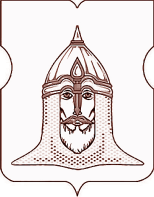 СОВЕТ ДЕПУТАТОВМУНИЦИПАЛЬНОГО ОКРУГА ГОЛОВИНСКИЙРЕШЕНИЕ29 марта 2022 года № 20О внесении изменений в решение Совета депутатов муниципального округа                  Головинский от 21 декабря 2021 года     № 104 «Об утверждении плана дополнительных мероприятий по социально-экономическому развитию Головинского района города Москвы в 2022 году»В соответствии с частью 6 статьи 1, частью 14 статьи 3 Закона города Москвы от 11 июля 2012 года № 39 «О наделении органов местного самоуправления муниципальных округов в городе Москве отдельными полномочиями города Москвы», постановлением Правительства Москвы от 13 сентября 2012 года № 484-ПП «О дополнительных мероприятиях по социально-экономическому развитию районов города Москвы», решением муниципального Собрания внутригородского муниципального образования Головинское в городе Москве от 30 октября 2012 года № 86 «Об утверждении Регламента реализации полномочий по принятию решений о проведении дополнительных мероприятий по социально-экономическому развитию Головинского района города Москвы»,  на основании писем управы Головинского района:   от 24 марта  2022 года  № 7-7-282/22  , поступившего в администрацию муниципального округа Головинский 24 марта  2022 года  и зарегистрированного за № 7-5-54/22, от 24 марта  2022 года  № 7-7-291/22, поступившего в администрацию муниципального округа Головинский 24 марта  2022 года  и зарегистрированного за № 7-5-56/22, Советом депутатов принято решение:Внести следующие изменение в решение Совета депутатов муниципального округа Головинский от 21 декабря 2021 года № 104 «Об утверждении плана дополнительных мероприятий по социально-экономическому развитию Головинского района города Москвы в 2022 году» в редакции решения от 24 февраля 2022 года № 9 «О внесении изменений в решение Совета депутатов муниципального округа Головинский от 21 декабря 2022 года № 104 «Об утверждении плана дополнительных мероприятий по социально-экономическому развитию Головинского района города Москвы в 2022 году».Приложение изложить в новой редакции согласно приложению к данному решению.Администрации муниципального округа Головинский:     2.1. Настоящее решение не позднее 3 дней со дня его принятия направить в:          - Департамент территориальных органов исполнительной власти города     Москвы;         - префектуру Северного административного округа города Москвы;         - управу Головинского района города Москвы.     2.2. Опубликовать настоящее решение в бюллетене «Московский муниципальный вестник» и разместить на официальном сайте органов местного самоуправления муниципального округа Головинский www.наше-головино.рф.   Настоящее решение вступает в силу со дня его принятия.Контроль исполнения настоящего решения возложить на главу муниципального округа Головинский Архипцову Н.В. и председателя комиссии по социально – экономическому развитию и благоустройству – депутата Шептуху В.В.Главамуниципального округа Головинский		     		   Н.В. АрхипцоваПриложение к решению Совета депутатов муниципального округа Головинский от 29 марта 2022 года № 20Приложение к решению Совета депутатов муниципального округа Головинский от 21 декабря 2021 года № 104План мероприятий по социально-экономическому развитию Головинского района города Москвы в 2022 году№ п/п№ п/пАдресВид работВид работОбъем работСумма(рубли)Сумма(рубли)Оказание материальной помощи льготным категориям граждан, проживающим на территории Головинского района, а так же оказание социально-бытовых услуг льготным категориям гражданОказание материальной помощи льготным категориям граждан, проживающим на территории Головинского района, а так же оказание социально-бытовых услуг льготным категориям гражданОказание материальной помощи льготным категориям граждан, проживающим на территории Головинского района, а так же оказание социально-бытовых услуг льготным категориям гражданОказание материальной помощи льготным категориям граждан, проживающим на территории Головинского района, а так же оказание социально-бытовых услуг льготным категориям гражданОказание материальной помощи льготным категориям граждан, проживающим на территории Головинского района, а так же оказание социально-бытовых услуг льготным категориям гражданОказание материальной помощи льготным категориям граждан, проживающим на территории Головинского района, а так же оказание социально-бытовых услуг льготным категориям гражданОказание материальной помощи льготным категориям граждан, проживающим на территории Головинского района, а так же оказание социально-бытовых услуг льготным категориям гражданОказание материальной помощи льготным категориям граждан, проживающим на территории Головинского района, а так же оказание социально-бытовых услуг льготным категориям гражданОказание материальной помощи льготным категориям граждан, проживающим на территории Головинского района, а так же оказание социально-бытовых услуг льготным категориям гражданАдресный список жителейОказание материальная помощь льготной категории гражданОказание материальная помощь льготной категории гражданПо заявлениям граждан1 500 000,01 500 000,02.2.Адресный список жителейОказание бытовых услуг населениюОказание бытовых услуг населениюПо заявлениям граждан 000,0 000,0ИТОГО по разделу 1ИТОГО по разделу 1ИТОГО по разделу 1ИТОГО по разделу 1ИТОГО по разделу 1ИТОГО по разделу 1ИТОГО по разделу 11 800 000,001 800 000,002.            Реализация дополнительных мероприятий в сфере досуговой, социально-воспитательной работы с населением по месту жительства2.            Реализация дополнительных мероприятий в сфере досуговой, социально-воспитательной работы с населением по месту жительства2.            Реализация дополнительных мероприятий в сфере досуговой, социально-воспитательной работы с населением по месту жительства2.            Реализация дополнительных мероприятий в сфере досуговой, социально-воспитательной работы с населением по месту жительства2.            Реализация дополнительных мероприятий в сфере досуговой, социально-воспитательной работы с населением по месту жительства2.            Реализация дополнительных мероприятий в сфере досуговой, социально-воспитательной работы с населением по месту жительства2.            Реализация дополнительных мероприятий в сфере досуговой, социально-воспитательной работы с населением по месту жительства2.            Реализация дополнительных мероприятий в сфере досуговой, социально-воспитательной работы с населением по месту жительства2.            Реализация дополнительных мероприятий в сфере досуговой, социально-воспитательной работы с населением по месту жительства1.1.Адресный список жителейПриобретение продовольственных наборов, подарков, кондитерских заказов, сувенирной продукции и т.п. к праздничным датам, приобретение билетов на концертные, зрелищные мероприятияПриобретение продовольственных наборов, подарков, кондитерских заказов, сувенирной продукции и т.п. к праздничным датам, приобретение билетов на концертные, зрелищные мероприятия800 000,0800 000,0Адресный список жителейПриобретение новогодних подарков и/или билетов на новогоднее представление для детей льготных категорий  Приобретение новогодних подарков и/или билетов на новогоднее представление для детей льготных категорий  2 000 000,002 000 000,00Адресный список жителейЭкскурсии на автобусе Экскурсии на автобусе 4 экскурсии360 000,0360 000,0Памятные места районаЦветы, корзины с цветами, венки при проведении праздничных мероприятий и памятных дат для возложения к памятникам и мемориальным доскам.Цветы, корзины с цветами, венки при проведении праздничных мероприятий и памятных дат для возложения к памятникам и мемориальным доскам.300 000,0300 000,0ИТОГО по разделу 2ИТОГО по разделу 2ИТОГО по разделу 2ИТОГО по разделу 2ИТОГО по разделу 2ИТОГО по разделу 2ИТОГО по разделу 23 460 000,003 460 000,003. Благоустройство территорий общего пользования, в том числе дворовых территорий3. Благоустройство территорий общего пользования, в том числе дворовых территорий3. Благоустройство территорий общего пользования, в том числе дворовых территорий3. Благоустройство территорий общего пользования, в том числе дворовых территорий3. Благоустройство территорий общего пользования, в том числе дворовых территорий3. Благоустройство территорий общего пользования, в том числе дворовых территорий3. Благоустройство территорий общего пользования, в том числе дворовых территорий3. Благоустройство территорий общего пользования, в том числе дворовых территорий3. Благоустройство территорий общего пользования, в том числе дворовых территорий1.1.Флотской ул.,14к1Обустройство подходов к планируемому пешеходному переходу и газона, понижение бортового камня на участке улично-дорожной сети Обустройство подходов к планируемому пешеходному переходу и газона, понижение бортового камня на участке улично-дорожной сети 121 746,48121 746,482.2.Нарвская ул., д. 23Обустройство парковочного кармана и уширение существующего тротуараОбустройство парковочного кармана и уширение существующего тротуара1 223 370,961 223 370,96ИТОГО по разделу 3ИТОГО по разделу 3ИТОГО по разделу 3ИТОГО по разделу 3ИТОГО по разделу 3ИТОГО по разделу 31 345 117,441 345 117,444. Капитальный ремонт многоквартирных домов, капитальный ремонт нежилых помещений4. Капитальный ремонт многоквартирных домов, капитальный ремонт нежилых помещений4. Капитальный ремонт многоквартирных домов, капитальный ремонт нежилых помещений4. Капитальный ремонт многоквартирных домов, капитальный ремонт нежилых помещений4. Капитальный ремонт многоквартирных домов, капитальный ремонт нежилых помещений4. Капитальный ремонт многоквартирных домов, капитальный ремонт нежилых помещений4. Капитальный ремонт многоквартирных домов, капитальный ремонт нежилых помещений4. Капитальный ремонт многоквартирных домов, капитальный ремонт нежилых помещений1Ул. Михалковскаяд.42Ул. Михалковскаяд.42Ул. Михалковскаяд.42Проведение восстановительных работ электрощитовой в жилом доме315 413,84315 413,84ИТОГО по разделу 4ИТОГО по разделу 4ИТОГО по разделу 4ИТОГО по разделу 4ИТОГО по разделу 4ИТОГО по разделу 4315 413,84315 413,845. Капитальный ремонт многоквартирных домов,  ремонт нежилых помещений, спортивных площадок и иных объектов.5. Капитальный ремонт многоквартирных домов,  ремонт нежилых помещений, спортивных площадок и иных объектов.5. Капитальный ремонт многоквартирных домов,  ремонт нежилых помещений, спортивных площадок и иных объектов.5. Капитальный ремонт многоквартирных домов,  ремонт нежилых помещений, спортивных площадок и иных объектов.5. Капитальный ремонт многоквартирных домов,  ремонт нежилых помещений, спортивных площадок и иных объектов.5. Капитальный ремонт многоквартирных домов,  ремонт нежилых помещений, спортивных площадок и иных объектов.5. Капитальный ремонт многоквартирных домов,  ремонт нежилых помещений, спортивных площадок и иных объектов.5. Капитальный ремонт многоквартирных домов,  ремонт нежилых помещений, спортивных площадок и иных объектов.1.Солнечногорскаяул., д.5 Солнечногорскаяул., д.5 Солнечногорскаяул., д.5 Проведение ремонтных работ входной группы и помещения ГБУ ДЦ «Родник»924  968,50924  968,50ИТОГО по разделу 5ИТОГО по разделу 5ИТОГО по разделу 5ИТОГО по разделу 5ИТОГО по разделу 5ИТОГО по разделу 5924  968,50924  968,506. Ремонт квартир инвалидов,  ветеранов Великой Отечественной войны,  детей-сирот и детей,  оставшихся без попечения  родителей, лиц из числа детей-сирот и детей, оставшихся без попечения родителей.6. Ремонт квартир инвалидов,  ветеранов Великой Отечественной войны,  детей-сирот и детей,  оставшихся без попечения  родителей, лиц из числа детей-сирот и детей, оставшихся без попечения родителей.6. Ремонт квартир инвалидов,  ветеранов Великой Отечественной войны,  детей-сирот и детей,  оставшихся без попечения  родителей, лиц из числа детей-сирот и детей, оставшихся без попечения родителей.6. Ремонт квартир инвалидов,  ветеранов Великой Отечественной войны,  детей-сирот и детей,  оставшихся без попечения  родителей, лиц из числа детей-сирот и детей, оставшихся без попечения родителей.6. Ремонт квартир инвалидов,  ветеранов Великой Отечественной войны,  детей-сирот и детей,  оставшихся без попечения  родителей, лиц из числа детей-сирот и детей, оставшихся без попечения родителей.6. Ремонт квартир инвалидов,  ветеранов Великой Отечественной войны,  детей-сирот и детей,  оставшихся без попечения  родителей, лиц из числа детей-сирот и детей, оставшихся без попечения родителей.6. Ремонт квартир инвалидов,  ветеранов Великой Отечественной войны,  детей-сирот и детей,  оставшихся без попечения  родителей, лиц из числа детей-сирот и детей, оставшихся без попечения родителей.6. Ремонт квартир инвалидов,  ветеранов Великой Отечественной войны,  детей-сирот и детей,  оставшихся без попечения  родителей, лиц из числа детей-сирот и детей, оставшихся без попечения родителей.1.Ул. Онежская, д.25, кв.76Ул. Онежская, д.25, кв.76Ул. Онежская, д.25, кв.76Проведение ремонтных работ в квартире ветерана ВОВ173 049,66173 049,662.- Ул. Флотская, д.34, корп.1, кв.93;- ул. Онежская, д.5, кв. 116- Ул. Флотская, д.34, корп.1, кв.93;- ул. Онежская, д.5, кв. 116- Ул. Флотская, д.34, корп.1, кв.93;- ул. Онежская, д.5, кв. 116Проведение ремонтных работ в квартирах детей-сирот,  детей,  оставшихся без попечения  родителей и лиц из их числа388 384,00388 384,00ИТОГО по разделу 6ИТОГО по разделу 6ИТОГО по разделу 6ИТОГО по разделу 6ИТОГО по разделу 6ИТОГО по разделу 6561 433,66561 433,66ИТОГОИТОГОИТОГОИТОГОИТОГОИТОГО8 406 933,448 406 933,44